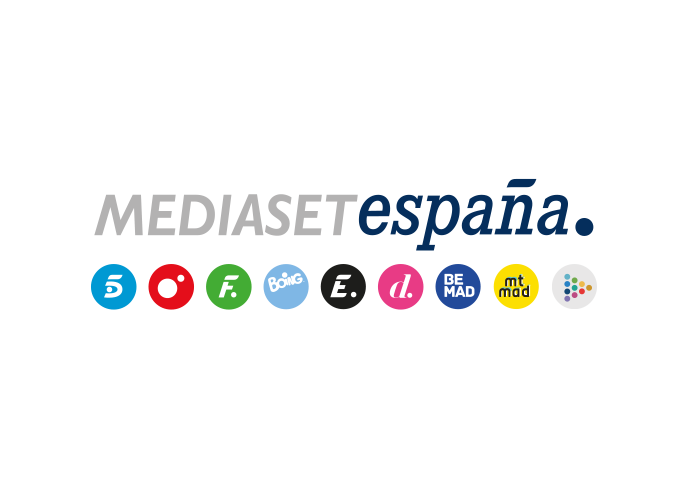 Madrid, 7 de abril de 2022‘Escándalo, relato de una obsesión’ completa su elenco artístico e inicia su grabación en localidades de Madrid y Comunidad ValencianaCelia Freijeiro, Antonio Gil, Víctor Duplá, Eve Ryan, Íñigo de la Iglesia, Carlos Serrano, Alba Gutiérrez, Raúl Peña, Marta Tomasa, Zoe Romagosa y Will Shephard, completan los principales núcleos familiares, profesionales o de amistad que rodean a la pareja protagonista formada por Alexandra Jiménez y Fernando Líndez.Diversas localizaciones exteriores de la Comunidad de Madrid acogen los primeros días del rodaje de ‘Escándalo, relato de una obsesión’, la nueva ficción de Mediaset España, que completará las grabaciones en enclaves de la Comunidad Valenciana como Denia, Cullera, Castellón o Valencia capital.Junto a la pareja protagonista formada por Alexandra Jiménez y Fernando Líndez, los actores Víctor Duplá y Eve Ryan en los papeles de Antonio y Ainara, marido e hija de Inés (Alexandra Jiménez); Celia Freijeiro e Íñigo de la Iglesia como Lola y Paco, matrimonio amigo; y Antonio Gil, Carlos Serrano y Alba Gutiérrez dando vida a Tomás, Mauro y Ana, padre, hermano y cuñada de Hugo (Fernando Líndez), respectivamente, configuran los universos de los dos personajes principales, de los que también forman parte Raúl Peña, Marta Tomasa, Zoe Romagosa y Will Shephard, entre otros intérpretes.Producida en colaboración con Alea Media y con Aurora Guerra (‘El secreto de Puente Viejo’, ‘Acacias 38’) como creadora y productora ejecutiva, ‘Escándalo, relato de una obsesión’, tendrá una trama cerrada de ocho episodios. La serie narra la historia de Inés, una mujer de 42 años que en un momento complicado de su existencia se sumerge en el mar para acabar con su vida. Su salvador es Hugo, un adolescente del que se enamora obsesivamente. En su empeño porque nadie se entrometa en esa relación prohibida, Inés se irá dejando llevar por sus impulsos y no dudará en tomar decisiones que afectarán irremediablemente a cuantos la rodean, sumiendo a todo su entorno en una espiral de graves acontecimientos.